  Shkolla fillore e mesme e ulët ”Pjetër Budi”Lugishtë - HasTest nga lënda: Gjuha shqipeEmri dhe mbiemri i nx._______________________________     Kl. IV1     Data:_____________1). “Bukuria e njeriut është sjellja në shoqëri”  ( rretho përgjigjen e saktë )                 a) Fjalë e urtë                      b)Tregim popullor                               c) Gjëegjëzë                            2) Shkruaj dy fjali me foljet : mësoj, këndoj  në kohen e tashme     3)Teksti “Luli i vocërr” është :    a) Përrallë                        b) Letër                          c) Tregim                   d) Përshkrim4) Shkruaj  pesë emra të përveçëm dhe të përgjithshëm5)Çka është teksti dhe si ndahet jepni shembuj ? 
___________________________________________________________________________

_________________________________________________________________________6) A janë tekste letrare : Tregimet ,përrallat,romanet ,poezitë?   Rretho përgjigjen e saktë   
                                                                           a)PO                                                              b)  JO                                        7)Cili është personazhi kryesor tek fragmenti “ÇKA THA GJERGJI”?                                            
         a) Gjergji                                    b) Arbëri                           c) Lili
8) Gjuha shqipe ka pesë rasa: 1.2.3.4.5.

9)Lakoni emrin TOP në rasa dhe në trajta në numrin njëjës10) Çka është metafora?  _____________________________________________________11) Shkruaj një pesëvargësh:                                         Mësuesi	                                                          ____________     ___________                                                         ____________  ______________   _______________                                                         ___________________________________________                                                                                         _____________                                         Mësimdhënësi;Naser Kastrati                   Nënshkrimi i prindit: __________________                                        Emra  të përveçëmEmra   të  përgjithshëm   Emra  të përveçëmEmra   të  përgjithshëm   Emra  të përveçëmEmra   të  përgjithshëm   Emra  të përveçëmEmra   të  përgjithshëm RasatEmerore
Gjinore
Dhanore 
Kallezore
Rrjedhore     Trajta e pashquar   ( një) topTrajta e shquar
top-i RasatEmerore
Gjinore
Dhanore 
Kallezore
Rrjedhore     Trajta e pashquar   ( një) topTrajta e shquar
top-i RasatEmerore
Gjinore
Dhanore 
Kallezore
Rrjedhore     Trajta e pashquar   ( një) topTrajta e shquar
top-i RasatEmerore
Gjinore
Dhanore 
Kallezore
Rrjedhore     Trajta e pashquar   ( një) topTrajta e shquar
top-iPikët 0-29(1)30-40(2)41-60(3)61-80(4)81-100(5)Vlerësimi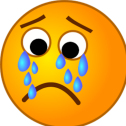 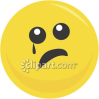 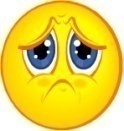 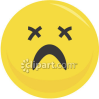 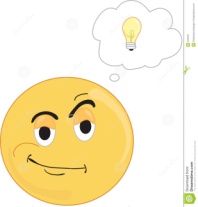 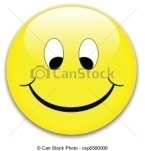 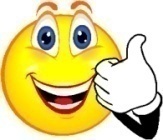 